Звіт Тернопільської загальноосвітньої школи І-ІІІ ступенів №16 імені Володимира ЛевицькогоРеалізація проєкту шкільний громадський бюджетНазва проєкту: Творча медіа-майстерня учнівського самоврядування.ПІБ авторів або команди авторів проєкту: Максим Гураль.                     Місце реалізації проєкту: Актова зала, територія  ЗОШ №16 (виховні заходи, святкові концерти, літературні імпрези, культурно-просвітницькі заходи)МЕТА: Використання технічних засобів для  реалізації творчих задумів учнів школи.Вартість проєкту: 58000,0 грн.Використано коштів на проєкт:  58000,0 грн.В рамках реалізації проєкту здійснено: Придбано відео-обладнання, а також звукопідсилююча техніка: фотоапарат Canon EOS 80d, об’єктив F2,8 for Canon, софтбокс Photo Studio Kit, радіоститема з двома петличними мікрофонами, радіосистема з двома ручними мікрофонами, радіосистема з двома наголовними мікрофонами.Технічні засоби та обладнання є одними із важливих складових у процесі народження творчих та мистецьких задумів і проєктів. Учні повинні мати можливість спробувати себе в ролі кореспондента, артиста, співака, режисера і оператора - розкрити свій потенціал. Тому даний проєкт допопоможе дітям, які беруть активну участь в культурному житті школи, на відповідному рівні застосовувати свої знання в дії, на практиці використовувати різноманітні технічні засоби для реалізації своїх творчих задумів. 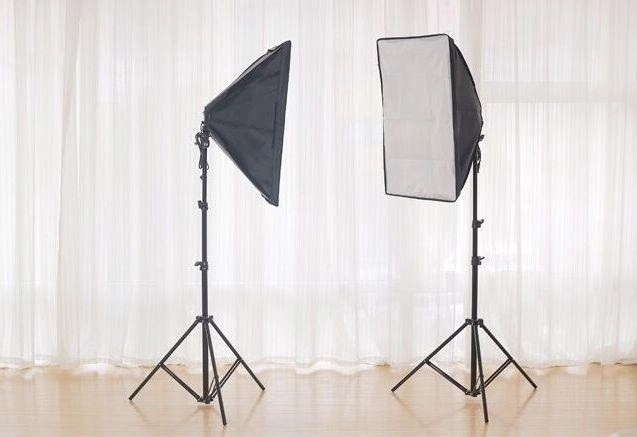 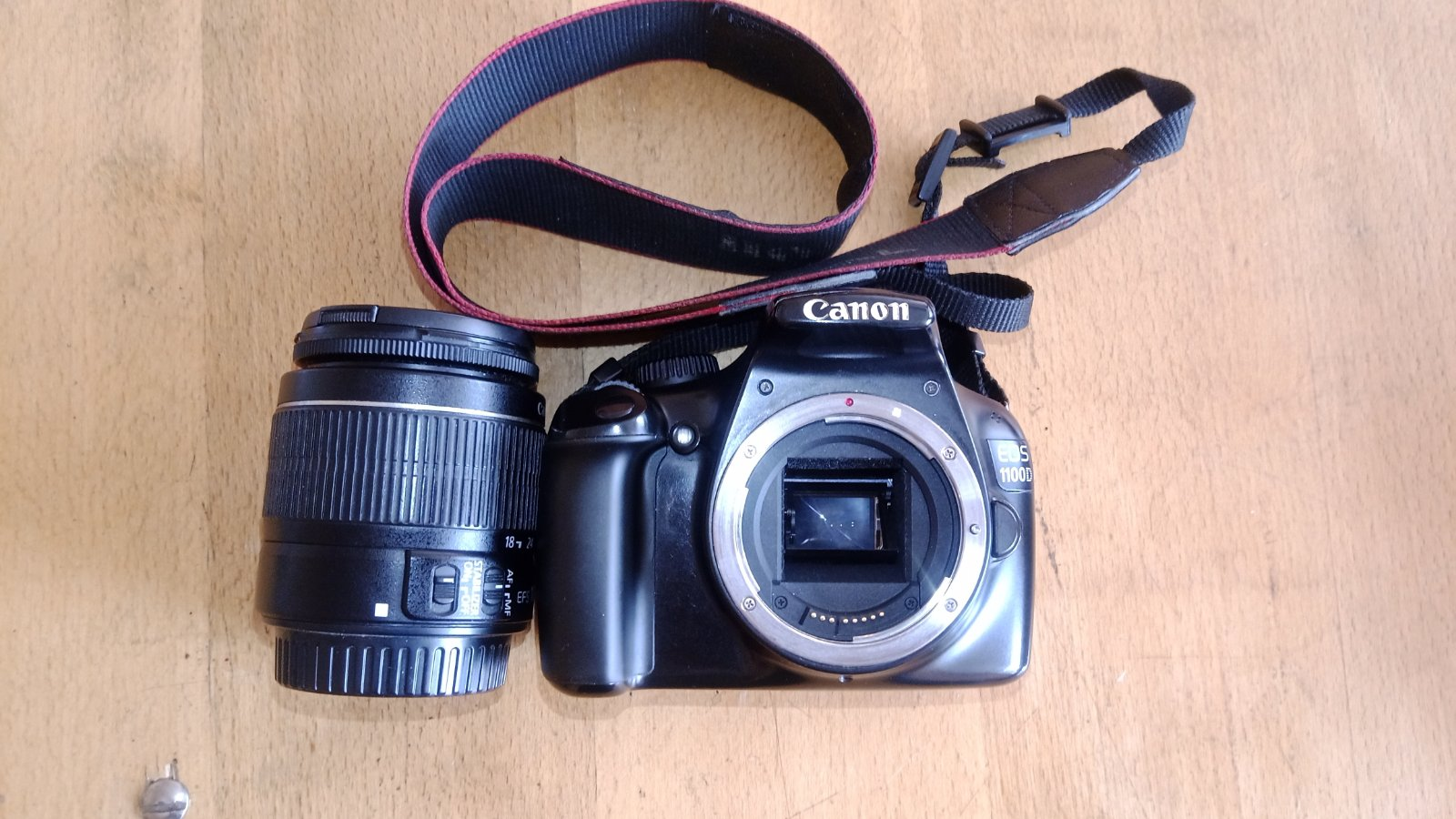 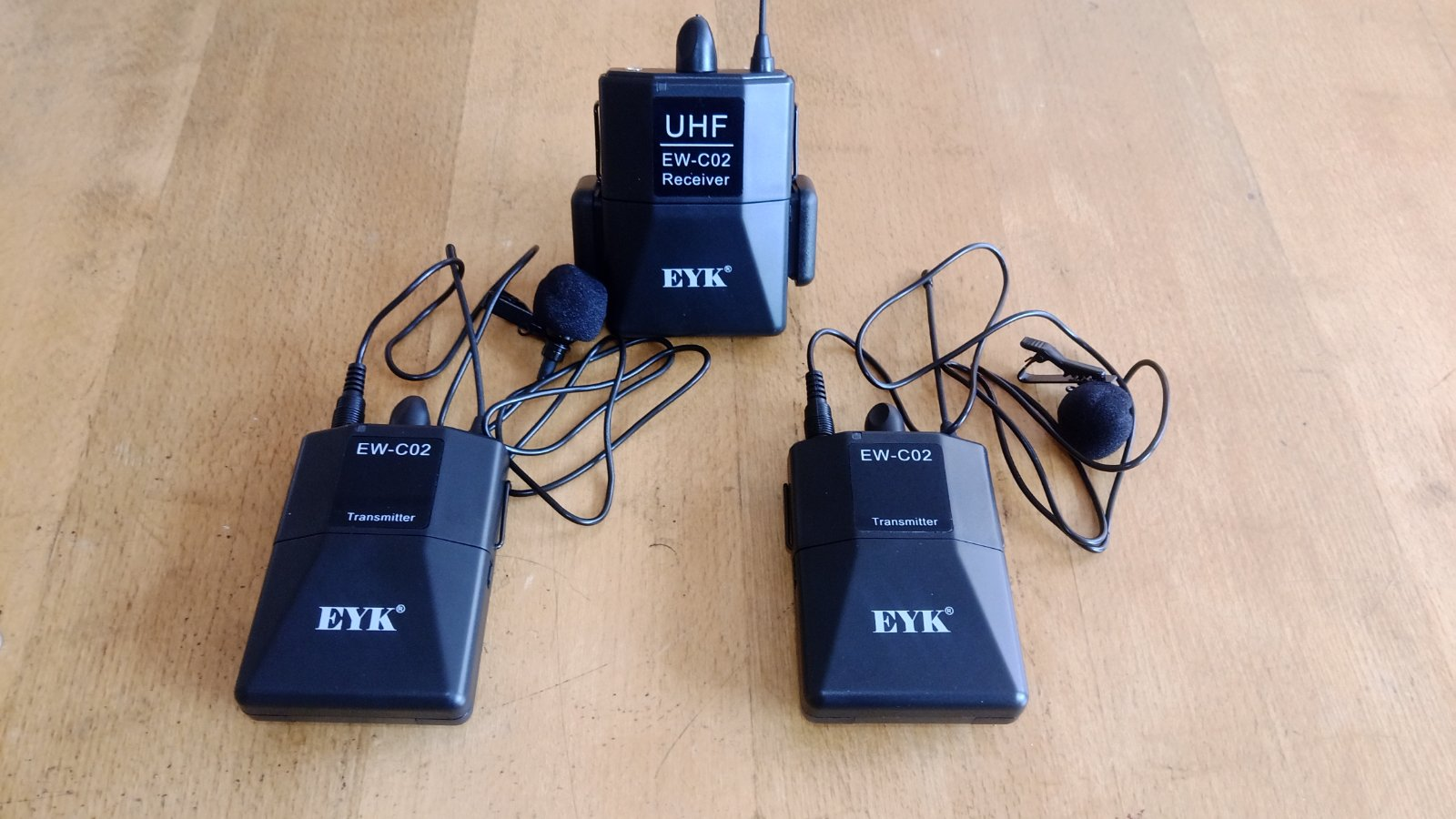 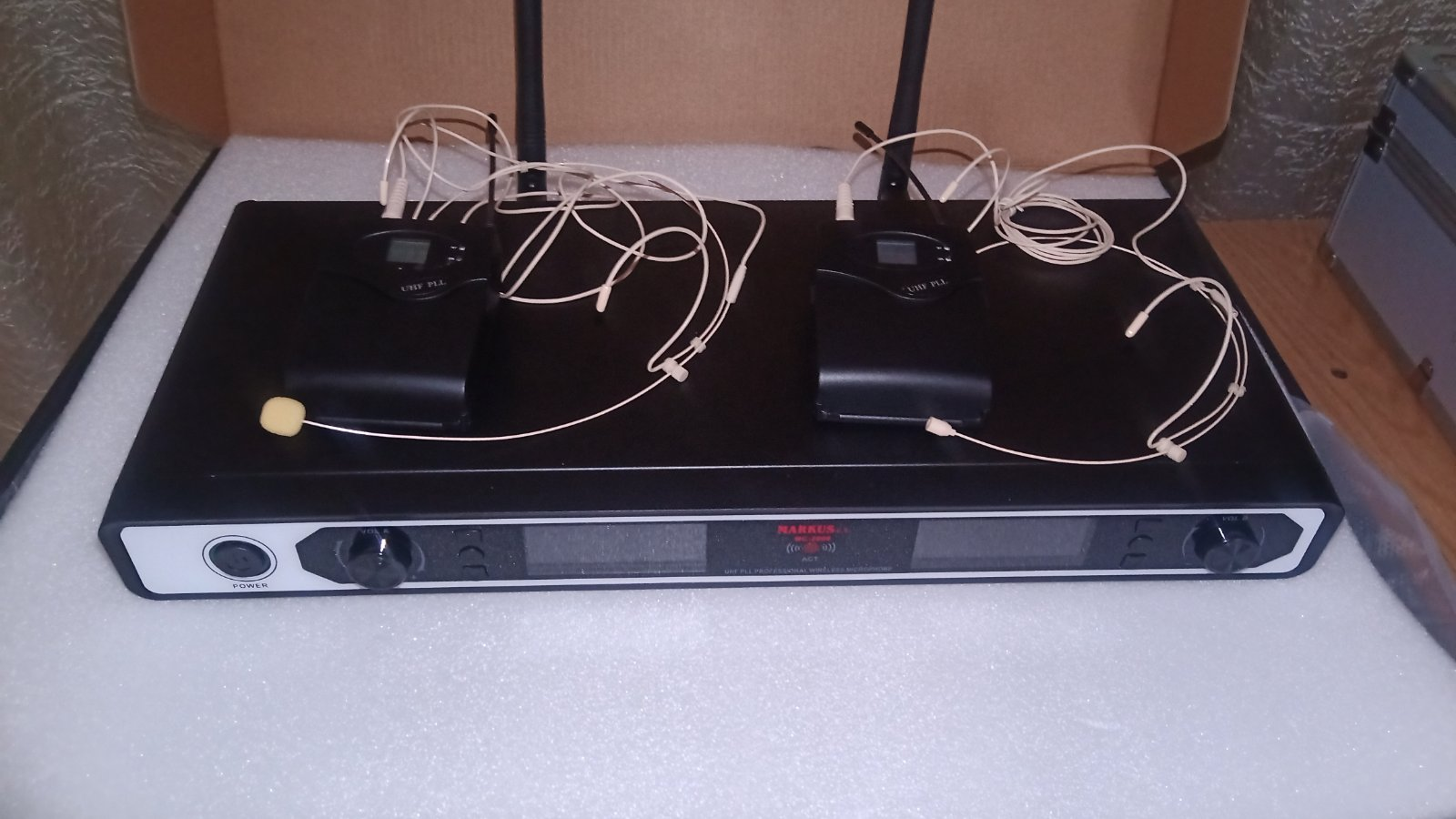 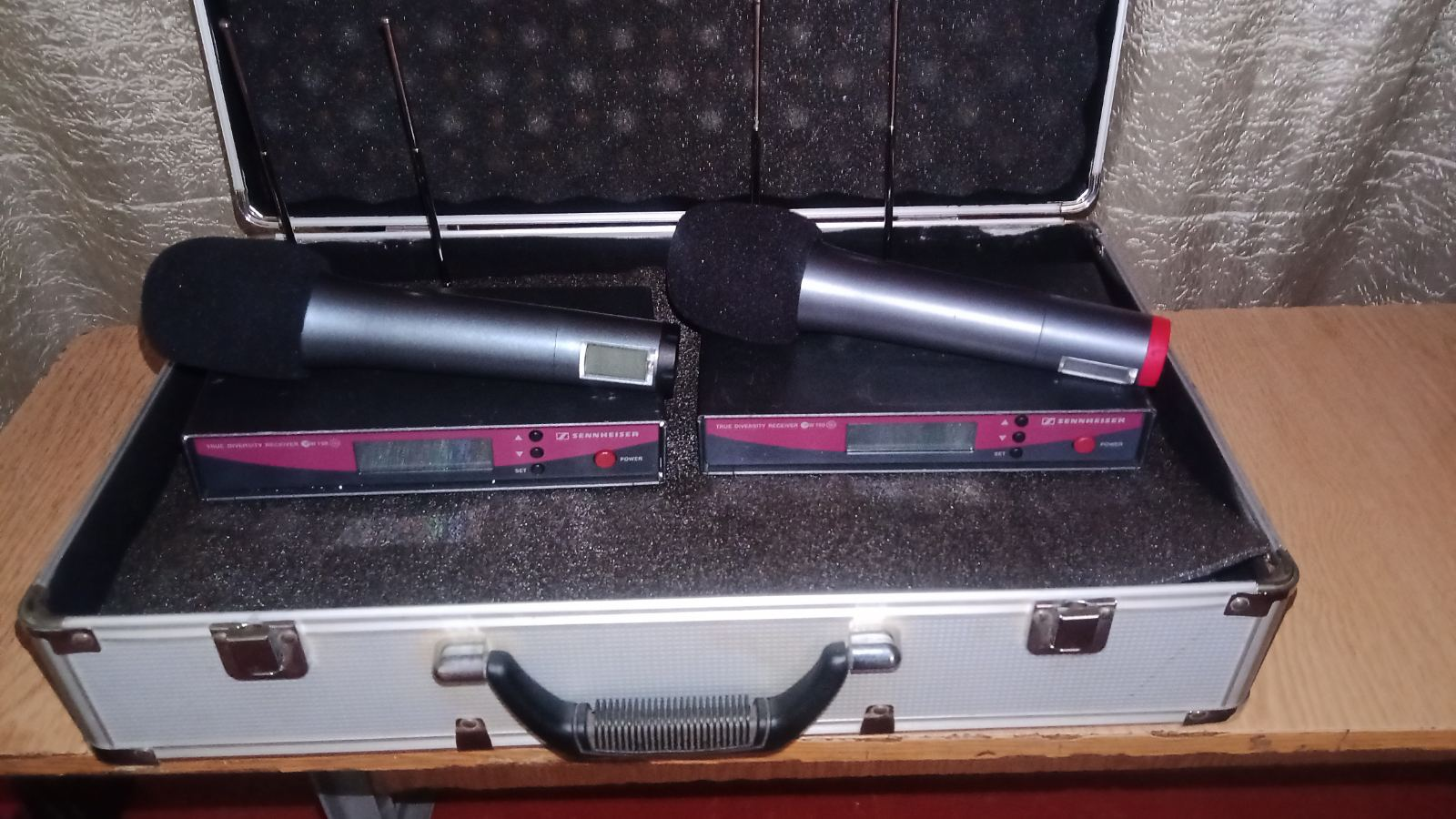 